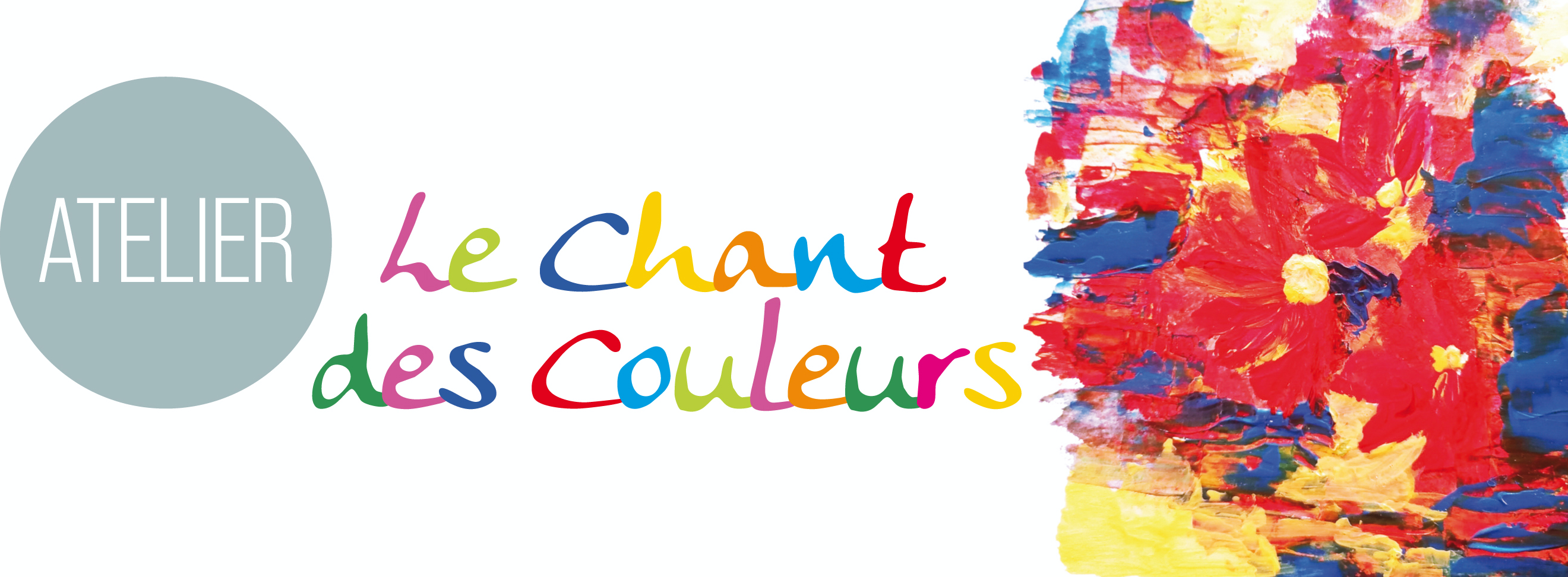 Bulletin d’inscription au cours année 2023-2024Enfants et AdolescentsCours de PeintureCours hebdomadaires organisés et encadrés par Marilyn FerragutiPrénom participant(e): …………………………………………………………………………...Nom participant(e): ………………………………………………………………………………Date de  naissance :……………………………………………………………………………….□ Maternelle créative 3 à 5 ans  □ Enfance créative 5 à 10 ans □ Ados créatifs 10 à 18 ansCours demandé : ………………………………………………………………………………….Responsable :……………………………………………………………………………………...E-mail :…………………………………………………………………………………………….Tél mobile : …………………………………. Tél domicile :…………………………………….Adresse complète :Eléments à signaler (santé, allergie, difficultés d’adaptation ou autres) :………………………...…………………………………………………………………………………………………….Réduction sur les cours (non cumulable avec une autre réduction ou offre) :- 5% second enfant   □      - 5 % troisième enfantMode de paiement par chèqueJe choisis :□ un versement échelonné au trimestre : je joins 3 chèques d’un montant de…………. ( remis pour encaissement au 5 octobre 2023, au 5 janvier 2024  au 5 avril 2024) à l’ordre de Marilyn Ferraguti. NB : merci de dater vos chèques à la date d’émission.□ un versement échelonné au mois :  je joins 10 chèques d’un montant de………...( remis pour encaissement au 5 octobre 23,  au 5 novembre 2023, au 5 décembre 2023 au 5 janvier 2024,  au 5 février 2024, au 5 mars 2024, au 5 avril 2024,  au 5 mai 2024, au 5 juin 2024, au 5 juillet 2024) à l’ordre de Marilyn Ferraguti. NB : merci de dater vos chèques à la date d’émission.Avant de vous inscrire, merci de me contacter au 06.87.53.13.54 ou de m’envoyer un courriel à atelierchantdescouleurs@orange.fr pour connaître les disponibilités du cours souhaité.Atelier Le Chant Des Couleurs – 27, rue des Ecureuils 37300 JOUE-LES-TOURS